PXLs con Terzo PaesaggioMass ActionRESO2020Richiesta collettiva di resoLo abbiamo ricevuto tutti. Lo abbiamo usato (chi più chi meno).E tutti abbiamo pensato almeno una volta di restituirlo.Milano, Codogno, Bergamo, Varese, Alzano, Nembro, Italia, Europa, Universo,9 marzo 2021Un anno fa, il 9 marzo 2020, è stato il giorno in cui si è materializzato il problema: la pandemia di Covid-19.Dal 9 marzo 2021, ad un anno esatto dal giorno X, avremo 14 giorni per effettuare la pratica collettiva di recesso applicando il Codice di Tutela del Consumo. Possiamo restituire il 2020 con una MASS ACTION ARTISTICA. (Ma siamo davvero sicuri di volerlo restituire?)“Facendo seguito alla legge del diritto di recesso, umanamente riconosciuto nel Mondo Tutto, che permette di restituire cosa non gradita, perché oggettivamente malfunzionante, la presente missiva vuole chiedere la sostituzione in toto e senza riserva alcuna dell’anno 2020 (epiteti esclusi)” dichiara BLU – artista fondatore del collettivo artistico PXLs, che realizza opere d’arte che intrecciano virtuale e reale in un’azione che cambia uno spazio spesso coinvolgendo il pubblico.“Questo 2020 se lo tenga Lei” continua BLU. “Questo suo estro di fare qualcosa di diverso non è stato richiesto e soprattutto non è stato gradito per nulla. Penso che di questa idea sia tanta gente e visto che ci avviciniamo al termine per fare l’esposto, mi faccio portavoce del diritto collettivo di rimborso.” Se anche tu vuoi ottenere il dovuto rimborso, compila il modulo di richiesta entro e non oltre la data di scadenza sul sito www.reso2020.comUsando i pensieri delle richieste di reso della comunità, Blu comporrà manifesti digitali di Reso che saranno visibili in realtà aumentata inquadrando i poster affissi per le strade delle città con il cellulare attraverso la App Aria. Il manifesto di Reso diventerà così un quadro collettivo che verrà realizzato anche in stampa tipografica con l’utilizzo di caratteri mobili in tiratura limitata di 297 copie. La Comunità del Reso potrà lasciare un’impronta concreta nella memoria collettiva. Attraverso la campagna crowdfunding sosterrà “le spese di spedizione del reso”, con donazioni libere o con l’acquisto dell’edizione limitata del Manifesto di Reso. Blu realizzerà con la Comunità del Reso e Terzo Paesaggio un’opera d’arte pubblica: un miglio a colori che unirà, graficamente e simbolicamente, il centro città con i territori più fragili, nonché i più duramente colpiti dalla crisi pandemica. La proposta artistica si inserisce nel patto di collaborazione “IL MIGLIO DELLE FARFALLE” su cui stanno lavorando abitanti e organizzazioni di Brenta e Corvetto, tra cui la storica bottega e tipografia “Fratelli Bonvini”, la Social Street dei residenti in San Luigi e dintorni, il Punto di Comunità de Lacittàintorno Made in Corvetto, l’associazione Dare.ngo e altri ancora. “Il miglio delle farfalle” nasce all’interno di Luoghicomuni, azione coordinata da Labsus insieme con Italia Nostra Onlus nell’ambito del programma Lacittàintorno di Fondazione Cariplo. L’obiettivo condiviso è quello di rendere più vivibile e accessibile l'arteria di connessione tra città e campagna a sud-est di Milano su Corso Lodi, rendendola vero spazio di relazioni grazie alla piantumazione di essenze particolari capaci di attirare non sole le farfalle, ma anche persone del quartiere per dare nuova vita e significato a questa via di passaggio e prendersene cura grazie ad azioni collettive.Nel 2020 abbiamo imparato che la collettività è composta anche da ciascuno di noi e che l’unità d’intenti può determinare concretamente un cambiamento per tutti. L’arte è fatta per disturbare, la scienza per rassicurare. Noi si fa scientificamente arte per spostare.BLU Artista digitale, nato da un cortocircuito contemporaneo. Vive nel virtuale. Opera nel mondo reale. Gioca cambiando la percezione dello spazio, delle convenzioni e delle ovvietà, raggruppando nel suo collettivo ambiziosi artisti, tecnici e creativi con l’intento di raccontare un mondo diverso. Nascosto.PXLs è il collettivo che BLU PXLs ha voluto aprire per realizzare la sua produzione artistica. La ricerca si concentra su esperienze in tempo reale in cui l'ambiente e la percezione umana si intrecciano. Il collettivo lavora sulla percezione e la fruizione dello spazio. I lavori sono veicoli e/o custodi di messaggi con un'accezione fortemente comunicativa, ereditata dall’arte POP, spesso trattate con un surrealismo futurista tradotto in forma digitale. Le opere del collettivo PXLs rappresentano un’occasione unica dove artisti, ingegneri, makers, provenienti da differenti settori, si uniscono per l’occasione, ciascuno portatore della propria conoscenza, per la creazione di nuovo artwork. Il progetto PXLs è una combinazione unica di unità separate; un pixel è il componente più piccolo di un'immagine. Maggiore è il numero di pixel utilizzati, maggiore è la qualità e la scala dell'immagine. Spesso le opere uniscono, nel loro meccanismo di creazione, il pubblico che inconsapevolmente, partecipa, contribuisce alla loro creazione, diffusione e/o distruzione. www.pxls.it Terzo Paesaggio conduce processi di rigenerazione urbana a base culturale che utilizzano diversi linguaggi per realizzare nuove visioni territoriali: progetti di residenza artistica, incontri pubblici, workshop di pratiche performative e architettura, arte pubblica e partecipativa, esplorazioni del territorio marginale e sconosciuto. L’attività di Terzo Paesaggio si caratterizza per un approccio collaborativo, aperto e inclusivo alle realtà locali e sovralocali. Molteplici sono le collaborazioni con prestigiosi enti e istituzioni culturali. www.terzopaesaggio.org Il Miglio delle Farfalle  è parte di Luoghicomuni, azione di Lacittàintorno, coordinata da Labsus con Italia Nostra Onlus, orientata alla cura condivisa di spazi aperti collettivi: gestire insieme i beni comuni promuove l’idea di una società della cura in antitesi a quella di una società chiusa e intollerante. Attorno a ogni bene comune si può costruire un Patto di Collaborazione, in cui l’Amministrazione e i protagonisti delle iniziative sottoscrivono impegni e responsabilità reciproche: per Fondazione Cariplo ciò rappresenta un’opportunità per sostenere processi di innovazione sociale e amministrativa nei quartieri più fragili di Milano. www.lacittaintorno.itLabsus – Laboratorio per la sussidiarietà fornisce strumenti che permettono alla comunità di prendersi cura dei beni comuni concretizzando il principio di sussidiarietà orizzontale sancito dalla Costituzione italiana.www.labsus.org Italia Nostra Onlus – Centro di Forestazione Urbana offre sostegno tecnico in materia di progettazione e manutenzione degli spazi verdi soprattutto grazie alla figura del giardiniere condotto, un professionista che insegna ai soggetti interessati come prendersi cura dell’ambiente. www.italianostra.org Contatti:press@pxls.itpress@stilema-to.itlombardia@labsus.netrobguas@gmail.com+393517271140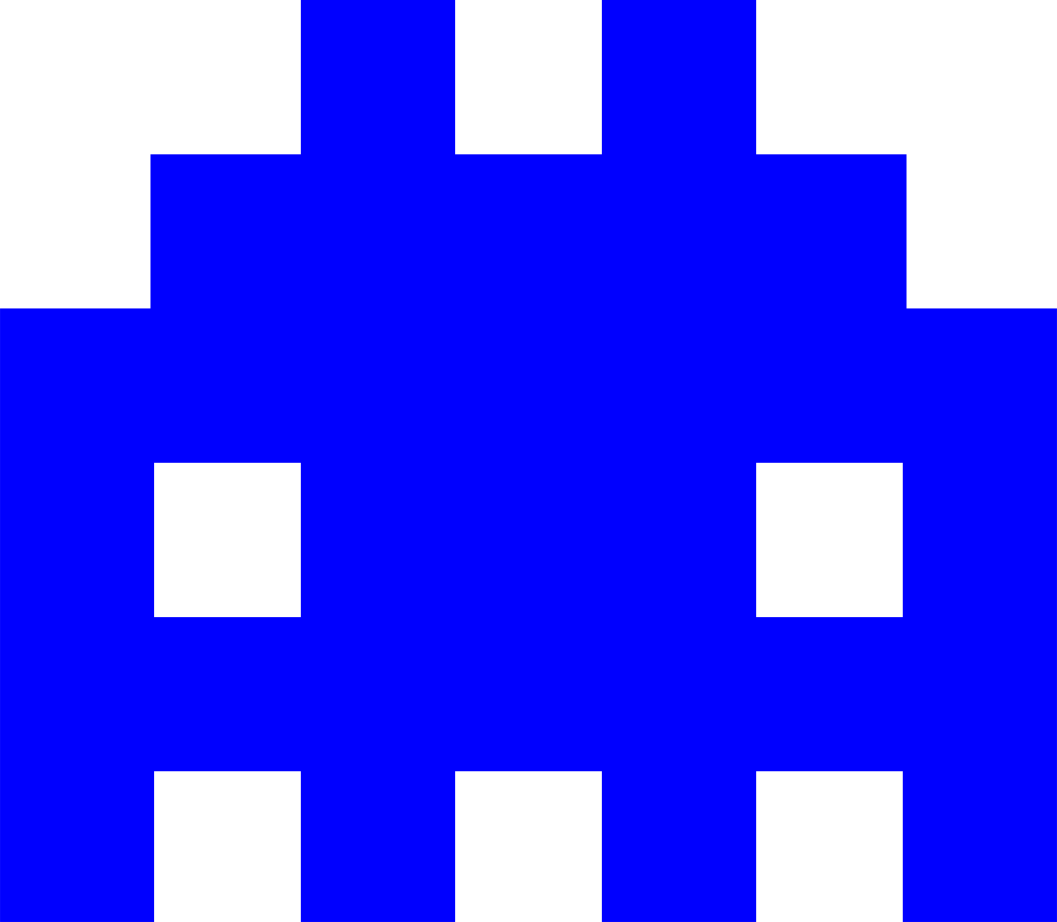 